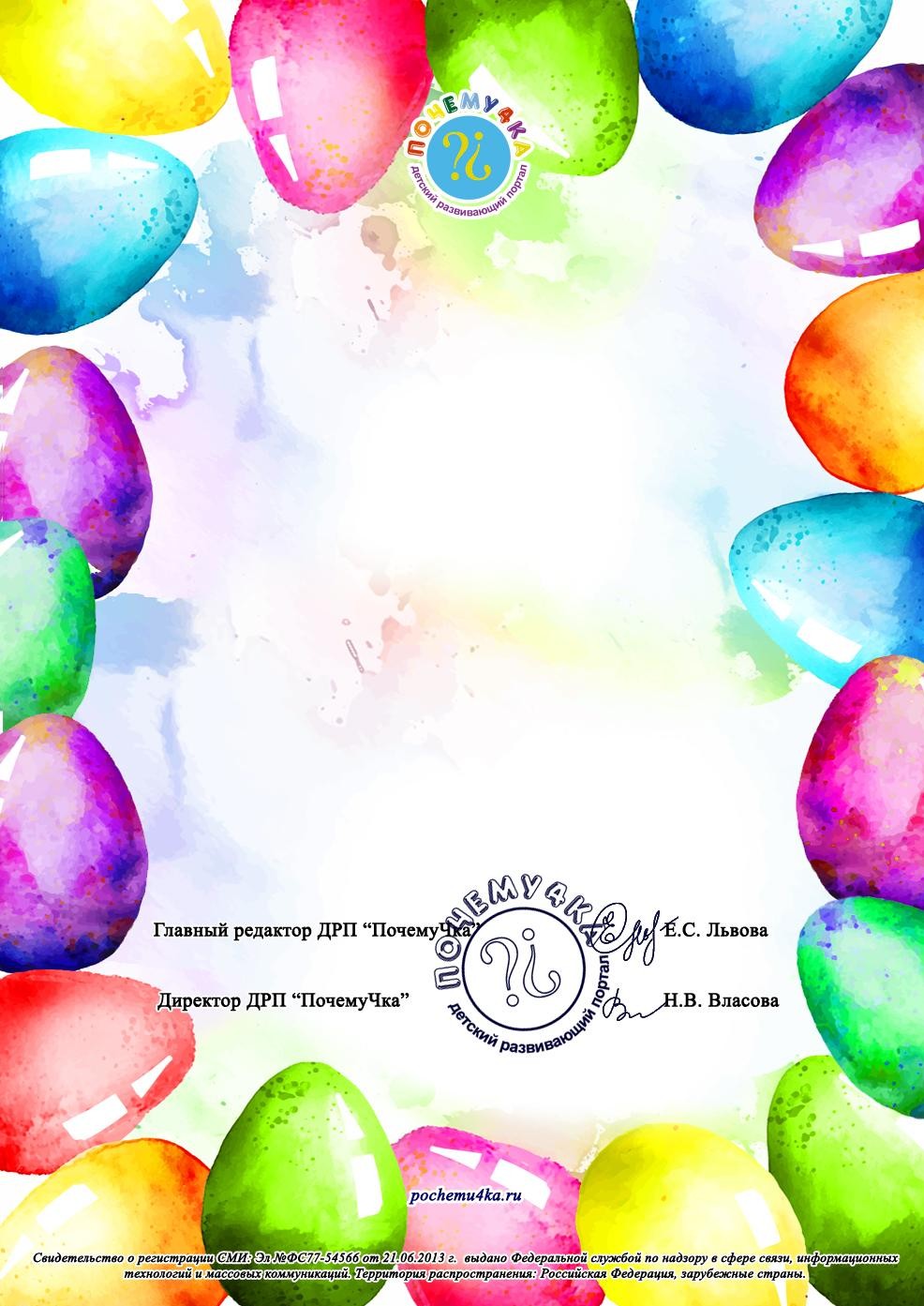 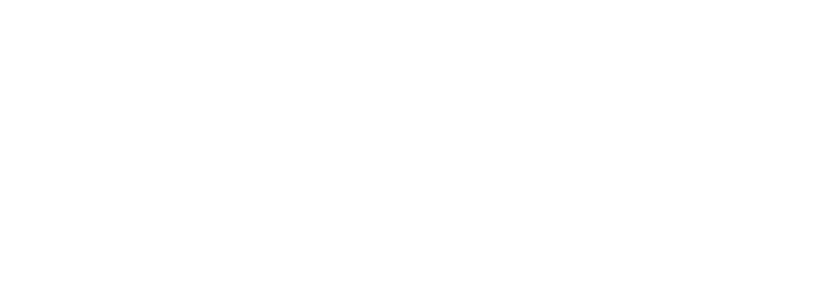 Дипломза 2 местоV Всероссийский творческий конкурс “Пасхальный перезвон”на детском развивающем портале “ПочемуЧка”НаграждаетсяРаджабов СавелийвоспитанникМКДОУ "Детский сад "Улыбка", город ЖиздраПредставлена работа: “Веселая семейка” Номинация: ПоделкиКатегория: 5 летКуратор:	Параносенкова	Светлана	Ивановна,	МКДОУ	"Детский	сад "Улыбка"20.04.2022ПБ-2022-04/230-4-55